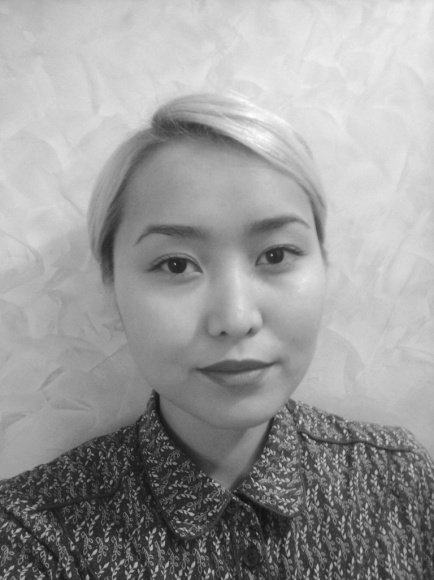 Ахмади Айгерим
Адрес:  Казахстан,г. Караганда , : пр. Н.Абдирова 47/1-15
Тел. (мобильный): 8-747-950-24-25.
E-mail: readreamark@gmail.com

Дата рождения: 28.02.1994 г.
Цель: соискание должности в отрасли обогащения полезных ископаемых.

Образование:2012-2016 – Карагандинский Государственный Технический университет, Горный факультет. Специальность: " 5В073700 – Обогащение полезных ископаемых", квалификация: "Бакалавр образования по специальности 5В073700 – Обогащение полезных ископаемых".

Дополнительные навыки:владение компьютером – опытный пользователь (MS Word, Excel, PowerPoint, );Языки – русский, казахский – базовый, английский язык – средний, французский- базовый.
Личные качества:	
исполнительность, работоспособность, ответственность, коммуникабельность, стрессоустойчивость, умение работать в команде, пунктуальность, целеустремленность, активность, самостоятельность, дисциплинированность.

Дополнительная информация:семейное положение – не замужем, детей не имею;наличие вредных привычек – нет.